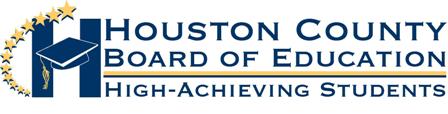 Superintendent of SchoolsDr. Mark ScottBoard MembersFred Wilson, ChairmanHelen Hughes, Vice Chairman		Dave Crocket Hoke morrow                                                                                                                                                                                    Lori Johnson  Bryan upshaw		Dr. Rick UnruhAmendment #1Date Released:  	01/22/2020RFP Number/Name:   20-024	 FMMS TrackAmended as follows:1.3	Schedule of EventsThis Request for Proposals will be governed by the following schedule:	1.10	Mandatory Site Visit All Vendors submitting proposals are required to attend the mandatory site visit on February 5, 2020 at 8:30 A.M. at the Maintenance Department, 601 S. Davis Drive, Warner Robins, GA 31088. At the site visit, all vendors will meet with a Maintenance Department representative. Vendors will visit both the FMMS (RFP 20-024) and NHS (RFP 20-025) job sites during this meeting. Vendors who fail to participate in the mandatory site visit will not be considered for award.  The vendor is strongly encouraged to allow ample travel time to ensure arrival prior to the beginning of any mandatory conference.  The District reserves the right to consider any representative arriving late to be “not in attendance.”  Therefore, all are strongly encouraged to arrive early to allow for unexpected travel contingencies.Any questions that arise from the site visit need to be submitted in writing via email to jessica.deese@hcbe.net.  Statements made by District representatives at the site visit are not binding and any revisions to solicitation requirements must be made by the procurement professional in writing and posted with the solicitation.Release of RFPJanuary 17, 2020Mandatory Site VisitFebruary 05, 2020 at 08:30 amDeadline for written questions Email questions to: jessica.deese@hcbe.net              February 10, 2020 at 5PM EST.Deadline for question response posted on our webpage  February 14, 2020Proposal Due DateFebruary  24, 2020 at 2 PM EST.Project completionJune 30, 2020